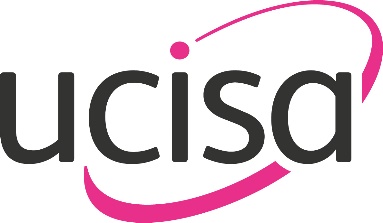 UCISA24 Leadership Conference and Exhibition 13th to 14th March 2024Risk Assessment for Simple Exhibition StandsTo the best of my knowledge the information provided is correct. The control measures in place control risk to an acceptable degree.Please note:This is a very basic risk assessment format for simple risks only. Multiple or complex risks will require a more detailed risk assessment.Stand Name:Stand Number:Risk:Who could be harmed:Control measures in place:Signed:Name:Date: